TEACHER : LEIDE  DIAS                                               SUBJECT: ENGLISHSTAGE: 7TH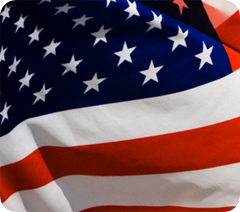 CONTENTSTEXTSIMPLE PRESENT: DO / DOES  (AFFIRMATIVE, NEGATIVE AND INTERROGATIVE FORM)PRESENT CONTINUOUSSIMPLE PRESENT:DO/ DOES 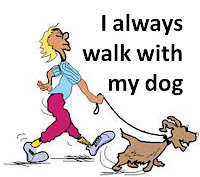 Simple present - Uso 
O Present simple é usado para contar fatos, ações que acontece no presente e fatos permanentes 
Exemplos: 
She plays the guitar with friends - Ela toca violão com os amigos.
I clean up the house every day -  Eu limpo a casa todos os dias.
I go to supermarket  to buy food.  Vou ao supermercado comprar comida.Can – verbo poder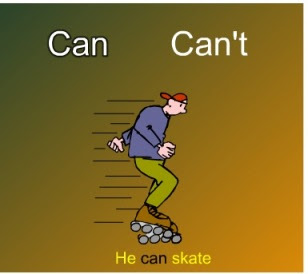 Examples:I can ride a horse. abilityWe can stay with my brother when we are in Paris. opportunityShe cannot stay out after 10 PM. permissionCan you hand me the stapler? requestAny child can grow up to be president. possibilityPRESENT CONTINUOUS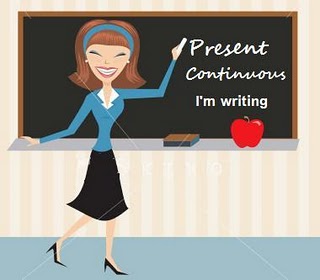 	A. StructureAffirmativeI am singing / I'm singingYou are singing / You're singingHe is singing / He's singingShe is singing / She's singingIt is singing / It's singingWe are singing / We're singingYou are singing / You're singingThey are singing / They're singingThey are not singing / They aren't singing / They're not singingInterrogative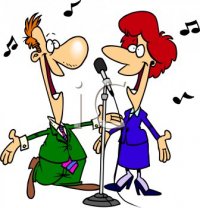 Am I singing?Are you singing?Is he singing?Is she singing?Is it singing?Are we singing?Are you singing?Are they singing?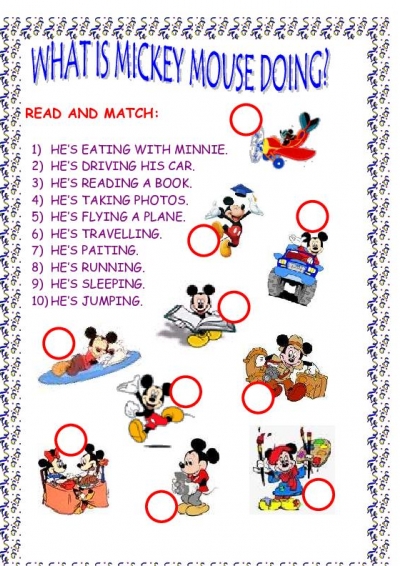 VERB TO WORKVERB TO WORKVERB TO WORKPositiveNegativeInterrogativeI workI don’t workDo I work?You workYou don’t workDo you work?He worksHe doesn’t workDoes he work?She worksShe doesn’t workDoes she work?It worksIt doesn’t workDoes it work?We workWe don’t workDo we work?You workYou don’t workDo you work?They workThey don’t workDo they work?To speakTo goTo brushTo studyTo playIspeakgobrushstudyplayYouspeakgobrushstudyplayHe / ShespeaksgoesbrushesstudiesplaysItspeaksgoesbrushesstudiesplaysWespeakgobrushstudyplayYouspeakgobrushstudyplayTheyspeakgobrushstudyplayAFFIRMATIVENEGATIVE INTERROGATIVEI         CANI CAN’TCAN I?YOU  CANYOU CAN’T CAN YOU?HE  CANHE CAN’T CAN HE?SHE  CANSHE CAN’T CAN SHE?IT  CANIT CAN’TCAN IT?WE  CANWE CAN’TCAN WE?YOU CANYOU CAN’TCAN YOU?THEY  CANTHEY CAN’TCAN THEY?